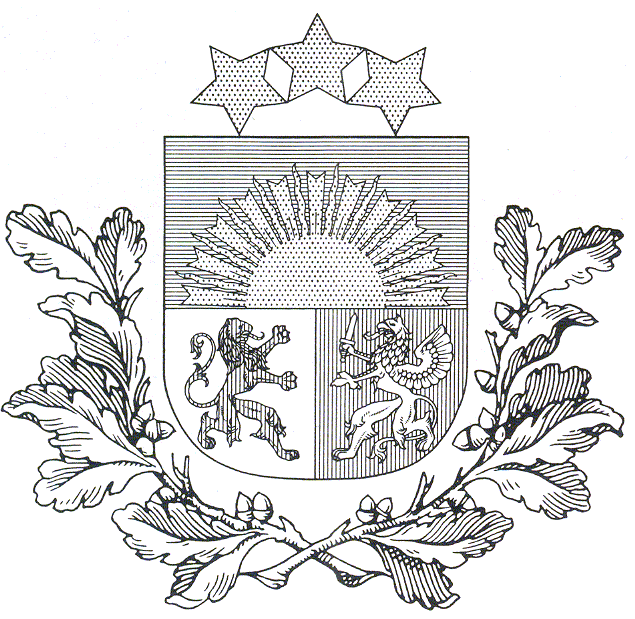 LATVIJAS REPUBLIKAIZGLĪTĪBAS UN ZINĀTNES MINISTRIJA„KANDAVAS LAUKSAIMNIECĪBAS TEHNIKUMS”Valteru ielā 6, Kandavā, Kandavas novadā,  LV-3120  tālr.: 63122502, fakss:  63122243e-pasts: info@kandavastehnikums.lvKandavā01.02.2016. Nr._________Paziņojums par iepirkuma – “Videonovērošanas kameru piegāde un uzstādīšana” 
ID. Nr. KLT 2016/1rezultātā pieņemto lēmumuPasūtītāja nosaukums: „Kandavas Lauksaimniecības tehnikums”Adrese: 	Valteru ielā 6, Kandavā, LV – 3120            	Tālrunis 63122502, fakss 63122502 Identifikācijas Nr. : KLT 2016/1 Iepirkuma priekšmets: Videonovērošanas kameru piegāde un uzstādīšanaSaņemto piedāvājumu skaits : 17Informācija par uzvarētāju un piedāvāto līgumcenu:Iepirkuma komisijas priekšsēdētājs 					         A.D.Freimanis   Nr. p.k.NosaukumsNodokļu maksātāja reģistrācijas numursAdresePiedāvātā līgumcena (bez PVN)1.SIA „PRISTIS”40003551874Dzelzavas iela 117, Rīga, LV-10219515.45EUR